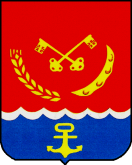   Российская ФедерацияГЛАВА МИХАЙЛОВСКОГО РАЙОНААМУРСКОЙ ОБЛАСТИПОСТАНОВЛЕНИЕ02.10.2015                                                                                                        № 602с. ПоярковоО создании координационного совета по организации деятельности сети наблюдения и лабораторного контролягражданской обороны Михайловского районаВ соответствии с Постановлением Губернатора Амурской области
от 22 июня 2005 г. N 369 "Об утверждении Положения о координационном Совете по организации деятельности сети наблюдения и лабораторного контроля гражданской обороны Амурской области"п о с т а н о в л я ю:Создать координационный совет по организации деятельности сети наблюдения и лабораторного контроля гражданской обороны Михайловского района.  Утвердить:  2.1. Положение о координационном Совете по организации деятельности сети наблюдения и лабораторного контроля гражданской обороны Михайловского района (приложение 1);2.2. Состав координационного Совета по организации деятельности сети наблюдения и лабораторного контроля гражданской обороны Михайловского района (приложение 2).2.3. Схему оповещения членов координационного Совета по организации деятельности сети наблюдения и лабораторного контроля гражданской обороны Михайловского района (приложение 3). 3. Главному специалисту службы по ГЗ и ПБ администрации Михайловского района В.Н. Давыдову:3.1. Ежегодно разрабатывать План работы координационного Совета по организации деятельности сети наблюдения и лабораторного контроля гражданской обороны Михайловского района.3.2. Осуществлять контроль за работой координационного Совета и методическое руководство.4. Постановление главы района от 14.08.2012 № 648  «О создании координационного совета по организации деятельности сети наблюдения и лабораторного контроля гражданской обороны Михайловского района» считать утратившим силу.5.  Контроль за исполнением настоящего постановления возложить на  заместителя главы района по вопросам жизнеобеспечения О.Г. Синюкова                     С.И. ЖуганПриложение  1Утверждено постановлением Главы районаот «___»____2015 №____Положение о координационном Совете по организации деятельности сети наблюдения и лабораторного контроля гражданской обороны Михайловского района1. Координационный Совет по организации деятельности сети наблюдения и лабораторного контроля гражданской обороны Михайловского района (далее - координационный Совет) создается при службе по гражданской защите и пожарной безопасности администрации Михайловского района (далее – служба по ГЗ и ПБ). Координационный Совет координирует деятельность учреждений сети наблюдения и лабораторного контроля гражданской обороны Михайловского района (далее - СНЛК ГО).Координационный Совет осуществляет свою деятельность во взаимодействии с территориальными органами федеральных органов исполнительной власти, имеющих и выполняющих надзорные и контрольные функции на территории Михайловского района, с органами исполнительной власти района.2. Членами координационного Совета являются специалисты службы по ГЗ и ПБ администрации Михайловского района, ГКУ ПЧ-62, руководители учреждений СНЛК ГО или лица, ими назначенные.Председателем координационного Совета является главный специалист службы по ГЗ и ПБ администрации Михайловского района.3. Координационный Совет в своей деятельности руководствуется Конституцией Российской Федерации, федеральными законами, указами и распоряжениями Президента Российской Федерации, постановлениями и распоряжениями Правительства Российской Федерации, нормативными правовыми актами Амурской области и настоящим Положением.4. Основной задачей координационного Совета является подготовка предложений для доклада главе района по вопросам:разработки предложений по реорганизации существующей на территории района СНЛК ГО;обеспечения эффективного функционирования учреждений СНЛК ГО на всех уровнях и сети в целом;приведения в соответствие действующего Положения о СНЛК ГО в связи с изменениями структуры и материально-технической базы учреждений СНЛК ГО;обеспечения взаимодействия между учреждениями СНЛК ГО на разных уровнях управления и с учетом их различной ведомственной принадлежности.Координационный Совет в целях выполнения возложенных на него задач имеет право:рассматривать вопросы, связанные с обеспечением эффективного функционирования СНЛК ГО;координировать работу учреждений СНЛК ГО в случае возникновения чрезвычайных ситуаций для успешного выполнения возложенных на лаборатории задач;рассматривать вопросы, связанные с обеспечением учреждений СНЛК ГО современными приборами и оборудованием.5. Координационный Совет осуществляет свою деятельность в соответствии с планом работы, который принимается на заседании координационного Совета путем открытого голосования. В случае равенства голосов решающим является голос председателя координационного Совета.6. Плановые заседания координационного Совета проводятся один раз в квартал. Внеочередные заседания проводятся в случае необходимости по решению председателя координационного Совета.На заседаниях координационного Совета вырабатываются предложения для доклада главе района.Заседания координационного Совета оформляются протоколами.